ГБОУ СОШ № 519.План-конспект  урока: «Баскетбол». Передача и ловля мяча в4 в классе с использованием ЭОР.Преподаватель: Устимова А.В.Москва2014 г.План-конспект урока по физической культуре на тему: "Обучение технике передачи, ловли и ведения баскетбольного мяча"В 4 в классе  с  использованием ЭОР.Тип урока:обучение.Цели:  Образовательные:  обучение технике передачи и ловли мяча на месте, в движении, совершенствование техники ведения; совершенствование техники передвижений в стойке баскетболиста.   Развивающие: развивать двигательные качества – ловкость, быстроту движений, скоростно-силовые; развитие специальной выносливости посредством игровой подготовки.   Воспитательные: воспитывать морально-волевые качества – смелость, честность, коллективизм, ответственность. Инвентарь: баскетбольные мячи, кегли, свисток.Преподаватель: Устимова А.В.Ход урока.Методическая записка   В физическом воспитании школьников основная форма организации занятий – урок, содержание которого определяется государственной программой. Однако в начальных классах игры могут являться основным содержанием урока. К образовательным задачам уроков физической культуры относятся: совершенствование естественных движений (ходьба, бег, лазанье, метание и др.) в изменяющихся условиях, а также совершенствование двигательных навыков, полученных по различным разделам программы. В образовательном аспекте очень важны те игры, которые по своей структуре или по характеру действия родственны движениям, изучаемым в соответствии с программой.     Применение таких игр на начальном этапе ознакомления с движением облегчает изучение техники. То есть игра выступает в роли подводящих упражнений и создает благоприятные условия для дальнейшего выполнения движения.Игра оказывает большое воздействие на формирование личности: это такая сознательная деятельность, в которой проявляется и развивается умение анализировать, сопоставлять, обобщать и делать выводы. Игры развивают у детей способности к действиям, которые имеют значение в повседневной практической деятельности, а также в гимнастике, спорте и туризме.Правила и двигательные действия подвижной игры закрепляют в сознании играющих представления о существующих в обществе отношениях между людьми, о поведении в реальной жизни.Образовательное значение имеют игры, по структуре и характеру движений подобные двигательным действиям, которые изучаются во время занятий гимнастикой, легкой атлетикой, плаванием, спортивными играми, лыжным и другими видами спорта. Элементарные двигательные навыки, приобретаемые в играх, легко перестраиваются при последующем, более углубленном, изучении техники двигательных действий и облегчают овладение ими. Игровой метод особенно рекомендуется использовать на этапе начального освоения движений.Многократное повторение двигательных действий во время игры помогает формировать у занимающихся умение экономно выполнять их. Надо приучать играющих использовать приобретенные навыки и умения в нестандартных условиях.Подвижные игры развивают способность адекватно оценивать пространственные и временные параметры движений, одновременно воспринимать многое и реагировать на воспринятое. Игровая деятельность дает больше эффекта, так как всегда связана с возникновением и развитием между играющими определенных отношений, что способствует активному общению детей, установлению контакта с одноклассниками. Воспитательные возможности игры заключаются в ее содержании. Подбирая игру, надо обязательно обдумать, с какой целью проводить ее, какие задачи она решает. Успех игры, эффективное решение образовательных и воспитательных задач во многом зависят от формирования команд, выбора капитана и водящего в игре. Необходимо хорошо знать индивидуальные особенности учащихся, уровень их подготовленности, характер отношений в коллективе.       К оздоровительным задачам относятся содействие нормальному физическому развитию детей и укрепление их здоровья. Полноценное использование оздоровительного потенциала каждой игры является важнейшим условием применения подвижных игр на уроках физической культуры.       При правильной организации занятий, с учетом возрастных особенностей и физической подготовленности занимающихся, подвижные игры оказывают благоприятное влияние на рост, развитие и укрепление костно-связочного аппарата, мышечной системы, на формирование правильной осанки у детей и подростков, а также повышают функциональные возможности организма.Самоанализ.Тема урока: "Совершенствование техники передачи, ловли и ведения баскетбольного мяча".На урок мною были поставлены следующие цели:Цели:  Образовательные:  совершенствовать передачу – ловлю мяча на месте, при встречном движении; совершенствование техники ведения; совершенствование техники передвижений в стойке баскетболиста.Развивающие: развивать двигательные качества – ловкость, быстроту движений, скоростно-силовые; развитие специальной выносливости посредством игровой подготовки.Воспитательные: воспитывать морально-волевые качества – смелость, честность, коллективизм, ответственность. Место: Спортивный залИнвентарь: баскетбольные мячи, свисток.Время: 40 минут.Основной задачей урока является совершенствование технических элементов игры баскетбол. С организационной точки зрения занятие прошло на оптимальном уровне, при постановке задач урока была проведена актуализация знаний в форме фронтальной беседы эвристического характера. (Учащимся задавались вопросы проблемной направленности).Структура урока соответствовала классической. В разминку были включены упражнения, способствующие качественному выполнению технических элементов игры в баскетбол и исключающие возможность травм на занятии. Для максимального исключения «простоя» учащихся на уроке я использовал фронтальный, поточный, групповой методы и их комбинацию, которые способствовали  более высокой плотности урока.	С целью решения образовательной и развивающей задач урока были подобраны именно те упражнения, выполнение которых помогает избегать ошибок при выполнении передачи мяча в движении и броска по кольцу от плеча одной рукой. Помимо отработки технических навыков параллельно шло развитие физических качеств школьников: быстрота, ловкость, координация движений.  	Я провел урок с учащимися, уровень физической подготовленности которых мне неизвестен. Поэтому, с целью здоровьесбережения предусмотрел оптимальное чередование физических нагрузок и отдыха.Считаю, что урок поставленных целей достиг. Части урокаСодержание урокаДозировкаМетодические указанияПодготови-тельная часть 12-13  мин.1. Построение, приветствие.     Сообщение задач урока.    Инструктаж по технике безопасности.2 мин.Отметить отсутствующих, обратить внимание на спортивную формуПодготови-тельная часть 12-13  мин.2.  Строевые приемы - повороты на месте30 сек.Подготови-тельная часть 12-13  мин.3. Ходьба: - обычная;– на носках, руки вверх;– на пятках, руки за голову, в сторону;– ходьба на внешней стороне стопы;- ходьба на внутренней стороне стопы.1 мин.Соблюдать дистанцию,спина прямая, смотреть впередПодготови-тельная часть 12-13  мин.4. Медленный бег (по диагонали, через центр, противоходом, змейкой)- с высоким подниманием бедра;- с захлёстыванием голени;- с ускорением.- по сигналу поворот на 180º5. Передвижения приставными шагами  - правым, левым боком с имитацией передач, бросков от груди2 мин.1 мин.Соблюдать дистанцию, следить за согласованностью ног и рук; следить за координацией движений.Руки выпрямлять до конца, кисти наружу.Подготови-тельная часть 12-13  мин.6. Ходьба:  - обычная;-  руки вверх – вдох, руки вниз – выдох;15 сек.Восстановление дыхания.Подготови-тельная часть 12-13  мин.7. Перестроение в 2 колонны.15 сек.“Нале-во в колонну по два – Марш”.1.Общие развивающие упражнения   1)  И.П. – ноги врозь, руки на пояс;      Наклон головы:      1 – вперед      2 – назад      3 – влево,      4 – вправо;  2)  И.П. – ноги врозь, руки к плечам;      1–4 – поочередное вращение рук вперед;      5–8 – то же назад;  3)  И.П. – ноги врозь, руки перед грудью в  замок;       1 – руки вперед;       2 – И.П.       3 – руки вверх;       4 – И.П.   4) И.П. ноги врозь, правая рука вверх      1-2 – рывок руками назад;      3-4 – смена рук, рывок назад   5) – И.П. – ноги врозь, руки на пояс      1–2 – поворот туловища вправо, левая рука вперёд;       3–4 – то же, влево   6)   И.П. – ноги врозь, руки на пояс.        1–2 – наклон вправо, левая рука вверх;        3–4 – то же влево, правая вверх;    7)  И.П. – основная стойка       1 – руки вверх;       2 – наклон вперед;       3 – присед, руки вперед       4 – И.П.6 мин.Спина прямая, подбородком касаться груди.  Смена мест шеренгами после окончания упражнения. Вращения в большой амплитудой.Ладонь вывернуть вперед, вверх.Подняться на носки.Стопы не сдвигать, локти в стороны.Ноги прямые, наклон строго в сторону.Прогнуться, руками достать пол; спина прямая .Основная часть 25 мин.Рассказ о технике передачи и ловле мяча.Показ видеоролика.1. Ловля и передача мяча от груди (в игровой форме)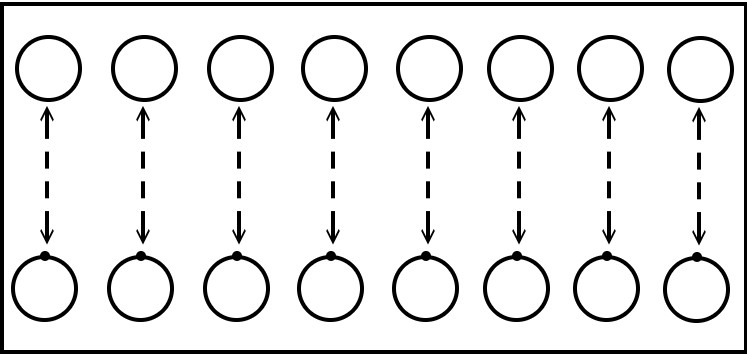 1).Передача в парах на расстоянии 3-4 м;2).То-же, на расстоянии 5 м.
3).Передача мяча в парах с дополнительной передачей в стену.3 мин.8-10 мин.Ссылка:Учащиеся строятся по 2 вдоль лицевой линии; по команде выполняют ведение б/б мяча правой рукой до стены (лицевой линии)-выполняют передачу –ловят мяч - ведение левой рукой -передача партнёру; ноги чуть согнуты в коленях, кисть в форме “воронки”, локти в стороны – вниз. При ловле руки впереди встречают мяч.Основная часть 25 мин. Перестроение.30 сек.Основная часть 25 мин.2.Закрепление техники передачи и ловли баскетбольного мяча посредством игр.            1) Игра  “Гонка мячей по кругу”. По сигналу капитан передает мяч по кругу до тех пор, пока он не вернется к капитану.Получив мяч, капитаны поднимают руки с мячом вверх.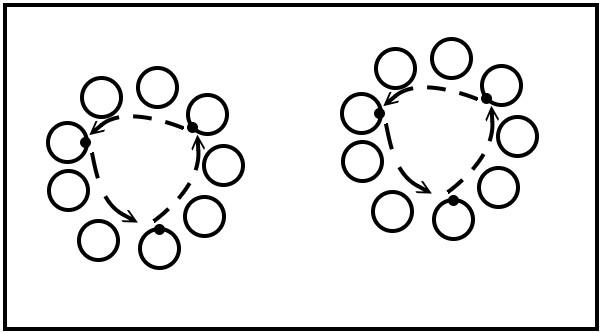   2) Игра «Мяч капитану».  Капитан в центре круга. Передача мяча от груди 2 руками через капитана.8 мин.Следить за техникой выполнения передач и ловли мяча.Следить за согласованностью движений.Перестроение. 30 сек.В 2 колонны.3.Совершенствование ведения мяча и перемещения в баскетбольной стойке.1) Ведение правой-передача-ловля-ведение левой-передача партнёру;2) Ведение мяча при передвижении приставным шагом (левым боком-правой рукой; правым боком-левой рукой);3) Ведение спиной вперёд-передача-ловля-ведение спиной вперёд-передача партнёру5  мин.Адрес ссылки:http://www.youtube.com/watch?v=nMX2ZjwqXKM&wideКонтроль мяча; мяч впереди-сбоку. Мяч вперед не выводить. Адрес ссылки:http://video-uroki-online.com/sport/basketbol/basketbol_u4imsja_azam_legko/Заключительная часть 3  мин   1. Игра “Запретное движение” Учитель выполняет разные движения, а ученики их выполняют вместе с ним. Одно движение запретное и его выполнять нельзя. При выполнении движений учитель неожиданно выполняет запретное движение. Ученик, который повторит его, становится в круг и игра продолжается дальше.2 мин.Движения менять в течение игры.   2.  Подведение итогов урока.       Выставление оценок.       Домашнее задание.       Прощание с классом:1 мин.Отметить отличившихся учеников. Сгибание и  разгибание рук в упоре лежа.